Vikevåg skule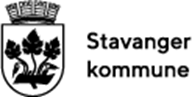 Sørbøvn 64150 RennesøyTlf.: 51 72 06 00  E-post:	mkahrs@stavanger.kommune.noType møteMøtereferat SU/SMU-møte Dato/tidspunktOnsdag 10.01.24     Kl. 18.00-19.30StedPersonalrom Vikevåg skoleDeltakereSU/SMU-medlemmer: Foreldre: Ingrid Asbjørnsen (leder) Brit Petersen (nestleder), Elevar: Karl Håkon Alveskjær 7A, Sonali Inger Bergquist 7A, Personal: Nina Emanuelsen, Inger Jorunn Montgomery, Laila Reianes, SMU representanter foreldre: Stine Galta og Ole Andreas Murbræck. Rektor: Marianne Kahrs. Politisk valgt: Karin ImslandForfallIngenMøtelederMarianne Kahrs, rektorReferent/sekretærBrit Petersen Sak nrSakstittelAnsvar01-23/24Arbeid med satsingsområdene for skolen.  Rektor orienterer om skolens satsingsområder for 2023- 2024 som kom frem under fjorårets ståstedsanalyse. Systematikk i begynneropplæringen - Årshjul for oppfølging av kartlegginger, resultater og intensiv opplæring. Digital kompetanse - Arbeid med nye kompetansemål i læreplanerStyrke samarbeidet mellom hjem og skoleMed mer systematikk i opplæringen er det mål om å raskere kunne fange opp, og følge opp spesifikke vansker. Det oppgis at det ved årshjul for oppfølging av kartlegginger/ nasjonale prøver, og godt analysearbeid av resultater, vil være lettere å se konkret hvilke fagområder de enkelte elever strever med, og hvor en kan sette inn ekstra opplæring og tidlig innsats. 02-23/24Orientering – økonomiRektor orienterer om kjøp av nye læreverk i 2023, da i form av både kommunalt og statlig tilskudd.  Det oppgis at det for skolen for året 2023 vil være et overforbruk på om lag 700 000,-. Dette blant annet knyttet til utfordringer på enkelte trinn/ enkeltelever, hvor det er satt inn ekstra ressurser m. økt bemanning. 03-23/24SkoleruteRektor orienterer om skolerute for 2024/2025. ..\..\SKULERUTE\2024-2025\Skulerute Vikevåg skule 2024-2025.docx04-23/24Resultater nasjonale prøver 5.tr                                                                Resultatene fra nasjonale prøver 5. trinn for 2023/2024 gjennomgås v/ rektor.  Det fremgår av skolens resultater forskjell mellom gutter og jenter. Guttene har best resultater i matematikk og engelsk. Jentene har best resultater i lesing. Det oppgis små endringer fra resultatene fra 2022, men nedgang i resultater for leseferdigheter.  Gode resultater i engelsk, stabilt i matematikk. Det orienteres om at prøven er endret, og at det kun er sammenlikningsgrunnlag fra fjoråret og årets resultater. Det er derfor for tidlig å fastslå en trend. Det oppgis viktighet av godt analysearbeid, hvor de enkelte resultatene kan analyseres spesifikt. 05-23/24SMU-saker fra elevrådet:Elevrådet oppgir et ønske om flere plasser til å spille fotball på skolen. Det er pr. i dag kun ballbingen som kan benyttes, og det blir lite spilletid pr. klasse. Det kommer opp forslag om å benytte idrettsbanen i friminuttene. Det vil da være behov for følge av voksne, og det konkluderes med at dette vil være vanskelig å administrere på en trygg måte for alle elever. Det besluttes i stedet at området med grøntarealet og busker i skolegården kan være et egnet sted for å sette opp en ny ballbinge. Elevrådet skal sende søknad til Stavanger kommune. 06-23/24EventueltRektor orienterer om tiltak som er satt inn for å redusere adferdsproblematikk på 4. trinn. Det orienteres om samarbeidet med Lenden skole, og et systematisk arbeid for nedgang i uønsket adferd. 